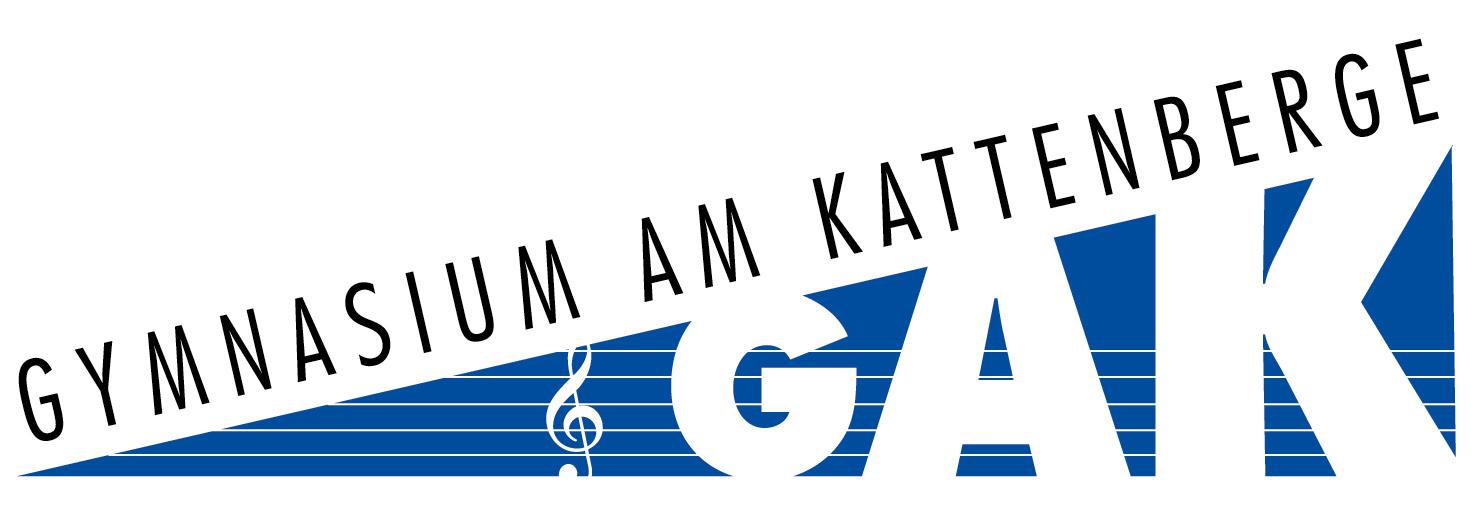 _____________________________________________Name und Anschrift des BetriebesGymnasium Am KattenbergeFrau Steffi Menge							mail: mn@gak-buchholz.orgSprötzer Weg 3321244 Buchholz PRAKTIKUMSBESCHEINIGUNGBetriebspraktikum vom 10. – 21.02.2025Hiermit bestätige/n ich/wir, dass die Schülerin/der Schüler. ............................................(Klasse... )in meinem/unserem Betrieb für den o.g. Zeitraum einen Praktikumsplatz erhält. Für die betriebliche Betreuung wird Frau/Herr ................................................................................. zuständig sein.       Telefon:  ..................................................................................Eine Belehrung durch das Gesundheitsamt nach §§ 43 IfSG ist erforderlich:            □JA□NEINDatenschutz-Einwilligung:
Im Rahmen der Vorbereitung, Durchführung und Nachbereitung des Betriebspraktikums wird dieses Formular analog und digital in der Schule verwendet. Zum Zweck der Organisation der Besuche des/r o.g. Schüler/in während des Praktikums möchten wir Name und Telefonnummer des/r Betreuer/in sowie Firmenname und -adresse speichern. Diese Daten würden nach zwei Monaten nach Ende des Praktikums gelöscht werden.Für diese Datenverarbeitung benötigen wir Ihr Einverständnis. Sie können diese Einwilligung jederzeit mit Wirkung für die Zukunft widerrufen.Einverständnis des/r Betreuer/in 		□JA □NEIN 
.................................................................. 		.......................................................................Ort und Datum					Unterschrift